1.1	Streckt einen Arm vor euren Körper aus und zeigt mit dem Daumen nach oben. Öffnet nun immer abwechselnd nur ein Auge und beobachtet dabei euren Daumen. Fixiert dabei einen Gegenstand hinter eurem Daumen. Beschreibt was passiert.Dieses Phänomen wird Daumensprung genannt.1.2	Erklärt, wie der Daumensprung entsteht.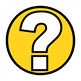 1.3	In der Grafik ist eine Person von oben zu sehen, die den Daumensprung ausprobiert. Rechts befindet sich das zu fokussierende Objekt. Zeichnet die Sichtlinien der Augen ein, die sich beim Daumensprung ergeben.1.4	Führt erneut den Daumensprung durch. Bewegt diesmal euren Daumen 	immer weiter Richtung Nasenspitze. Was passiert? Notiert eure Beobachtungen. Startet nun Simulation 8 und folgt den Anweisungen.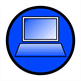 1.5	Wieso kann man auch hier die Strahlensätze anwenden?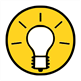 In der bisherigen Simulation waren die beiden Sehstrahlen von Relevanz. Ihr möchtet aber nicht die Entfernung zu einer Ecke des Gebäudes, sondern den direkten Abstand zur Gebäudefront. Deshalb muss die Simulation leicht verändert werden. Startet Simulation 9.2.1	Welche Länge wollen wir in Simulation 9 durch Messung mit dem Daumensprung bestimmen?2.2	Kennzeichnet alle wichtigen Strecken für die Messung mit dem Daumensprung. Markiert sie farbig und benennt sie.2.3	Stellt nun eine entsprechende Verhältnisgleichung zu dieser Messsituation auf.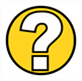 Nun seid ihr bestens vorbereitet, um selbstständig eine Messung mit dem Daumensprung durchzuführen. Je nach Wetterlage könnt ihr eines der folgenden Experimente machen: Bei gutem Wetter könnt ihr im folgenden Experiment die Entfernung des Gebäudes I zur Cafeteria (Gebäude EV) messen. Geht dazu hinaus auf die Steinfläche vor der Cafeteria. Stellt euch so auf, dass ihr etwa mittig zur Frontseite des Gebäudes I steht.Bei schlechtem Wetter (z.B. bei Regen, Schnee, starkem Wind, usw.) könnt ihr im folgenden Experiment die Entfernung zur Fensterfront messen. Dazu stellt ihr euch in den Flur und visiert das Fenster mittig an.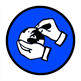 2.4	Schätzt zunächst, wie weit das zu messende Objekt von euch entfernt ist. 2.5	Führt nun die Messung durch. Notiert euch zunächst alle direkt messbaren Längen.
Hinweis: Das euch gegenüberliegende Gebäude ist 12,30 m breit, das Fenster ist 1,85 m breit (Objektbreite=b).Kehrt anschließend in das Mathematik-Labor zurück.2.6	Berechnet nun den Abstand zwischen euch und dem Objekt mit der in Aufgabe 2.3 erarbeiteten Gleichung und euren Messwerten.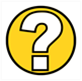 2.7	Wie weit lagt ihr mit eurer Schätzung von eurem ermittelten Abstand entfernt?3.1	Ihr möchtet die Breite eines Sees bestimmen. Leider wird der direkte Weg zum See teilweise durch ein Moor und einen Bachlauf versperrt. In der Abbildung erkennt ihr, welche Strecken gemessen werden können. Berechnet die Breite des Sees.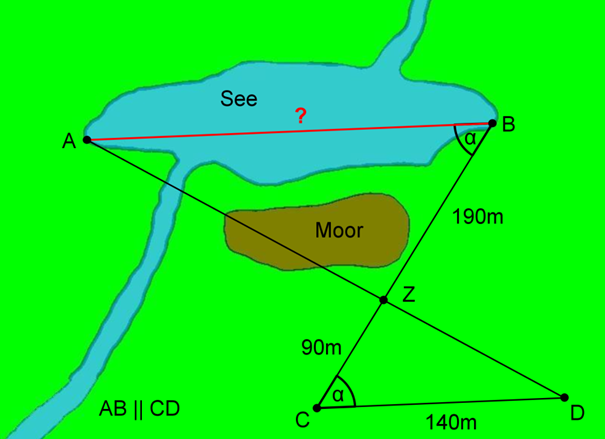 3.2	Wie könnte man bei der Messung erreichen, dass die Strecken  und  parallel zueinander und somit die Winkel bei C und B tatsächlich gleich groß sind?3.3	Von der Erde aus gesehen kommen bei einer Sonnenfinsternis die Kreisflächen des Mondes und der Sonne ziemlich genau zur Deckung. 	Bestimme das Verhältnis der Radien von Sonne und Mond. 	Hält man eine Erbse mit 6 mm Durchmesser 66 cm vom Auge entfernt, verdeckt sie gerade die Mondscheibe. 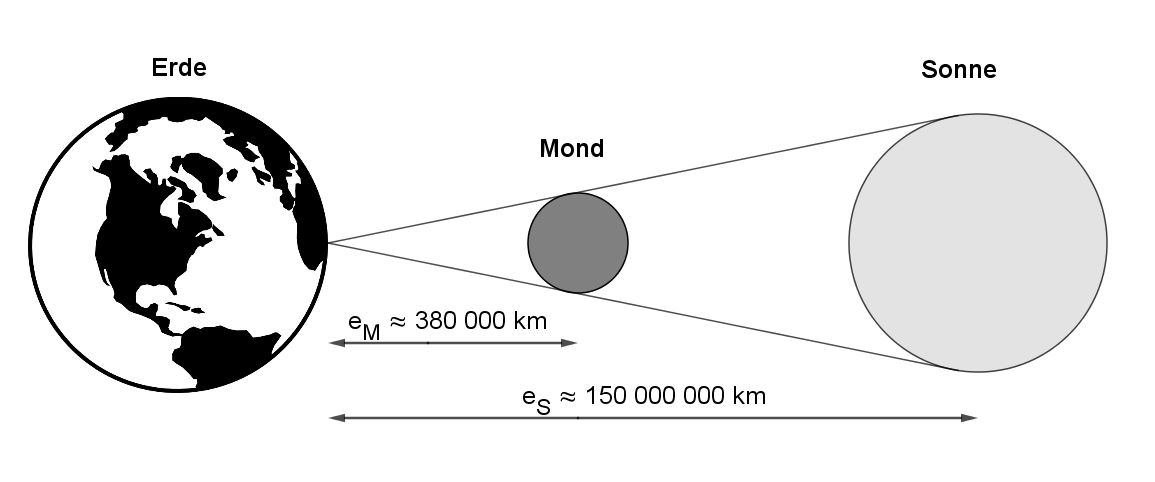 Mathematik-Labor "Mathe ist mehr"RPTU Kaiserslautern-LandauInstitut für MathematikDidaktik der Mathematik (Sekundarstufen)Fortstraße 776829 Landauhttps://mathe-labor.deZusammengestellt von:Betreut von:Variante Veröffentlicht am:SchuleKlasseTischnummerStation„“Teil Arbeitsheft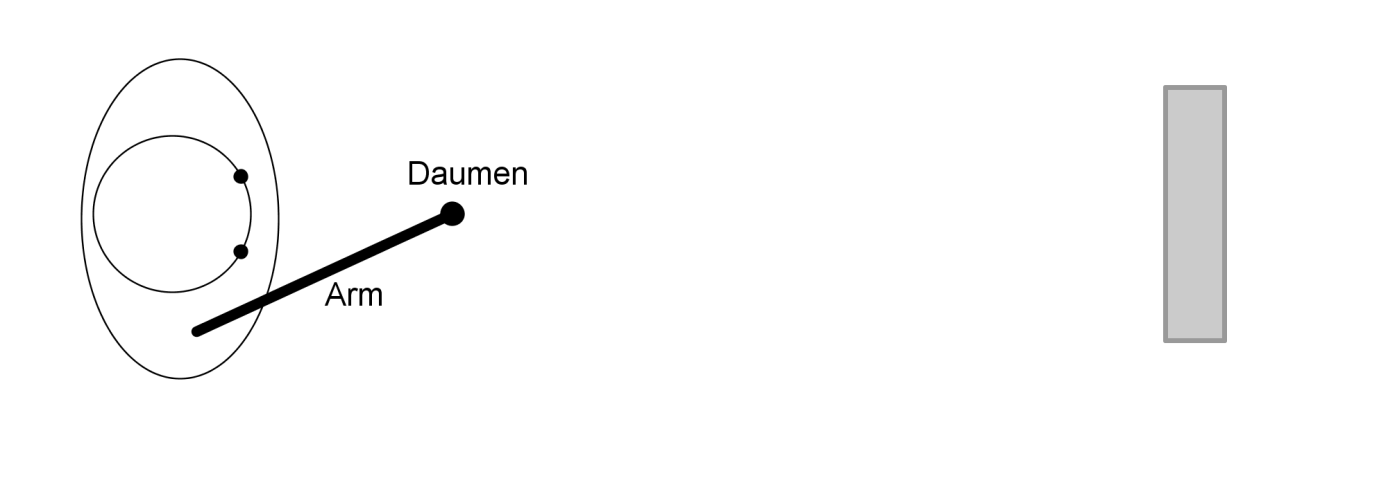 GruppenergebnisZeichnet eine X-Figur aus Simulation 8 und markiert geltende Streckenverhältnisse farbig. Erklärt euch gegenseitig die geltenden Verhältnisgleichungen.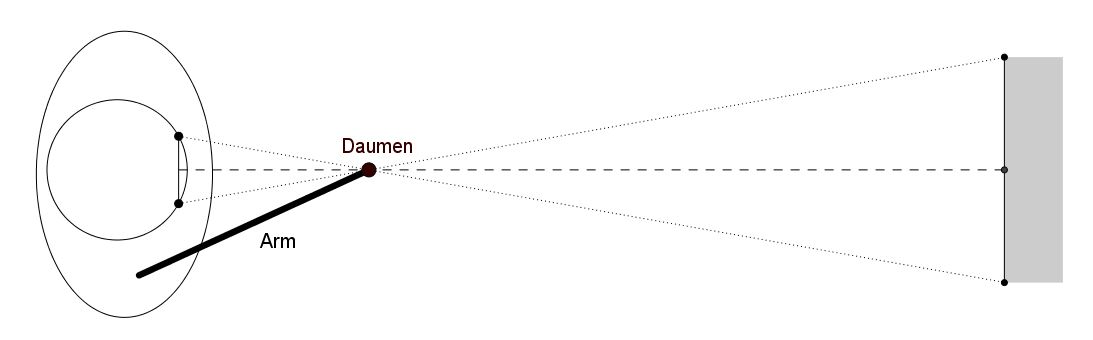 MaterialGeodreieckMaßband Lageplan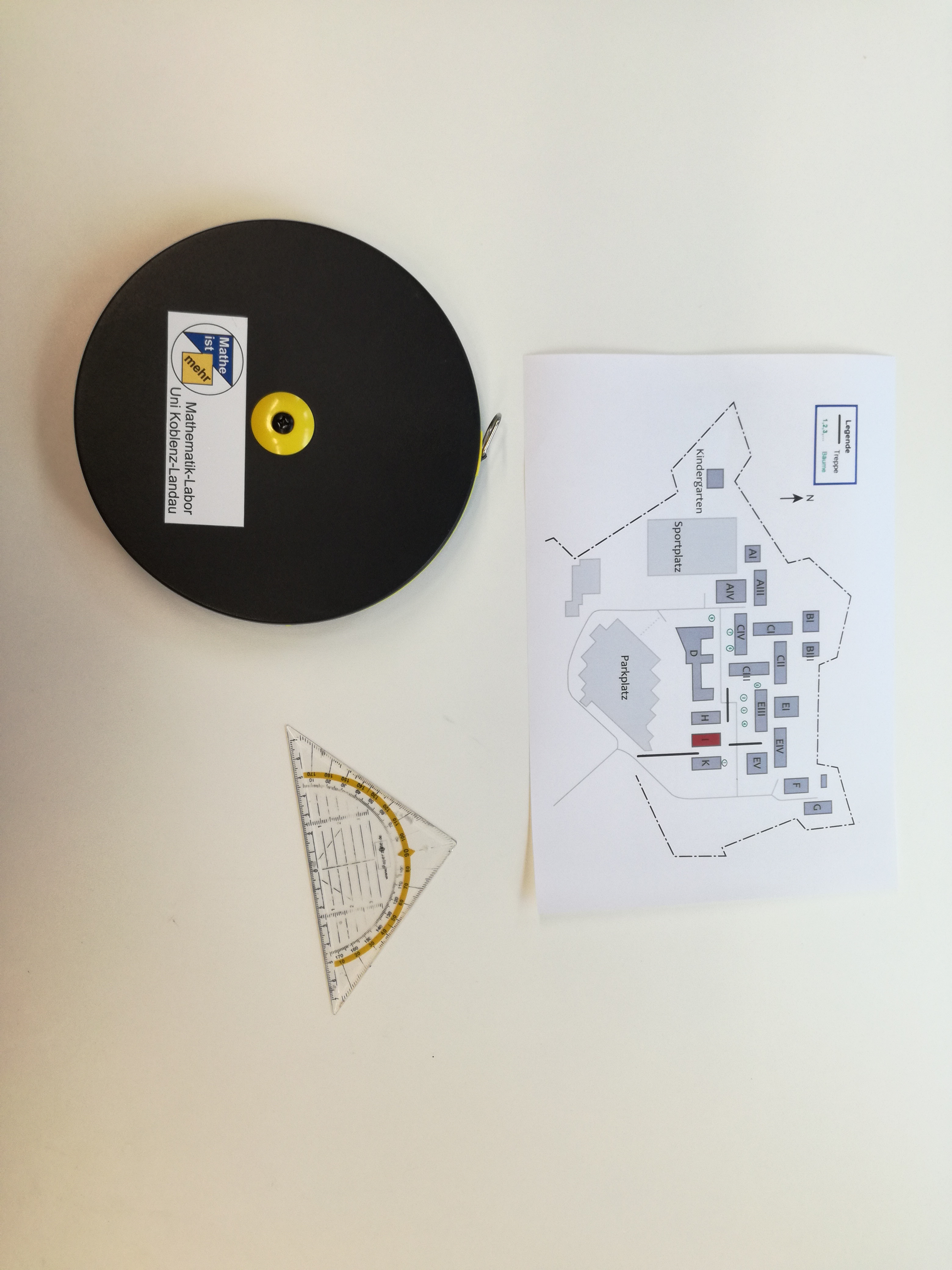 BeschreibungMesswert/LängenangabeObjektbreite bPupillenabstand eArmlänge mGruppenergebnisDiskutiert in der Gruppe, worin mögliche Fehlerquellen bei der Messung mit dem Daumensprung zu finden sind und notiert eure Ideen.